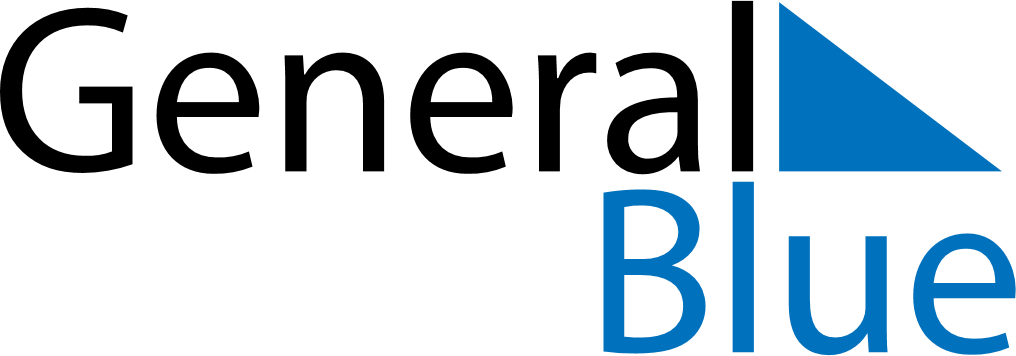 Quarter 2 of 2024SloveniaQuarter 2 of 2024SloveniaQuarter 2 of 2024SloveniaQuarter 2 of 2024SloveniaQuarter 2 of 2024SloveniaApril 2024April 2024April 2024April 2024April 2024April 2024April 2024SUNMONTUEWEDTHUFRISAT123456789101112131415161718192021222324252627282930May 2024May 2024May 2024May 2024May 2024May 2024May 2024SUNMONTUEWEDTHUFRISAT12345678910111213141516171819202122232425262728293031June 2024June 2024June 2024June 2024June 2024June 2024June 2024SUNMONTUEWEDTHUFRISAT123456789101112131415161718192021222324252627282930Apr 1: Easter MondayApr 23: St. George’s DayApr 27: Day of Uprising Against OccupationMay 1: Labour DayMay 2: Labour DayMay 19: PentecostJun 8: Primož Trubar DayJun 25: Statehood Day